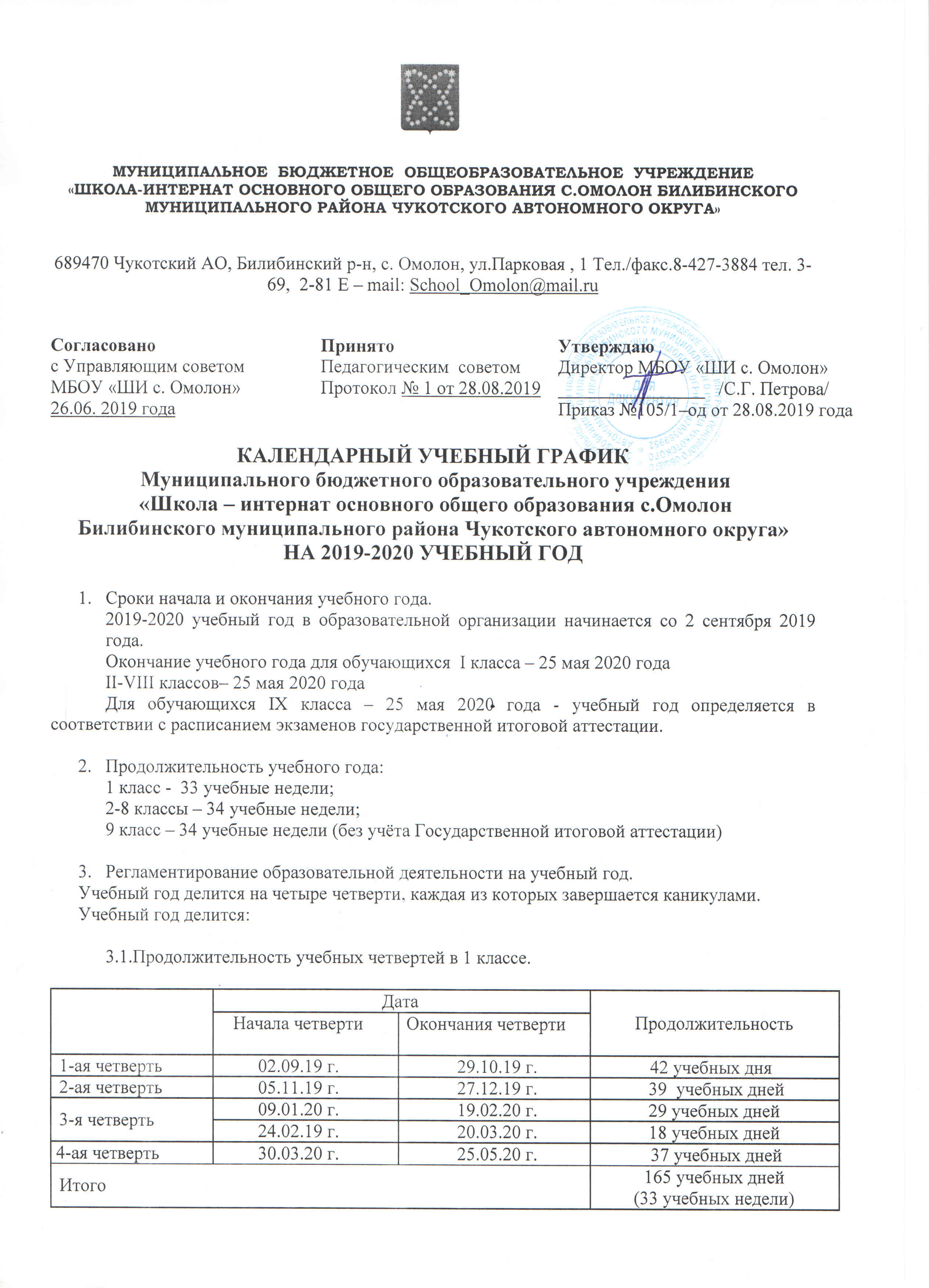 Продолжительность учебных четвертей во 2-8 классах.Продолжительность учебных четвертей в 9 классе.С целью реализации основных образовательных программ в полном объеме  применяется  дистанционные образовательные  технологии на период актированных дней.Продолжительность каникул в течение учебного года в 1-9 классах.Для обучающихся 1 класса устанавливаются дополнительные каникулы с 19 февраля по 24 февраля 2020 года (5 дней).Регламентирование образовательной деятельности на учебную неделю.Согласно федеральному закону № 273-ФЗ «Об образовании в Российской Федерации» (в частности ст. 28), образовательная организация с целью сохранения и укрепления здоровья обучающихся, возможности общения детей с родителями в выходные дни, самореализации обучающихся во внеурочной деятельности, расширения возможностей по профориентации для старшеклассников, по согласованию с Управляющим советом  Протокол №1 от 2018 от 28.08.2018 года и педагогическим советом МБОУ «ШИ с. Омолон» протокол № 8 от 28.08.2018 года на основании приказа директора МБОУ «ШИ с. Омолон» №47 /3-од от 28.08.2018 года   установлена пятидневная рабочая неделя   Регламентирование образовательной деятельности на учебный день.Сменность: МБОУ «ШИ с. Омолон»  учебные занятия осуществляются в 1 сменуНачало учебных занятий: 9.00Окончание учебных занятий:1 класс -  I четверть в 11:20, II четверть в 12:10, III  и IV четверть в 12:15.2-4 классы  от 12:15 до 13:15.5-6 классы от13:15 до 14:05.7-9 классы от 13:15 до 14:55.5.4.	Расписание звонковДля 1 класса:В 1 классе используется «ступенчатый» режим обучения: в сентябре, октябре – по 3 урока в день по 35 минут каждый, в ноябре – декабре –4 урока по 35 минут каждый, в январе – мае – 4 урока по 40 минут каждый.Расписание звонков для 2-9 классов: Во 2-9 классах продолжительность урока составляет  -  40 минут. Продолжительность перемен между уроками составляет 10 минут, после 2 урока 15 минут, а после 4 урока перемена 20 минут, Сроки проведения промежуточной аттестации.Промежуточная аттестация проводится во всех классах, кроме первого, по всем предметам учебного плана в рамках основных общеобразовательных программ начального и основного общего образования, действующих в МБОУ «ШИ с. Омолон», согласно утверждённому графику по четвертям:  I четверть с 21 по 29  октября, II четверть с 18 по 27 декабряIII четверть с 11 по 20 марта,IV четверть с 13 апреля по 20 мая 2020 года Сроки проведения государственной итоговой аттестации.Сроки проведения государственной итоговой аттестации обучающихся, освоивших основные образовательные программы основного общего образования устанавливаются приказами Федеральной службы по надзору в сфере образования и науки Российской Федерации.Организация внеурочной деятельности.Организация внеурочной деятельности проводится согласно Плана внеурочной деятельности Расписание работы групп продленного дняВ 2019-2020 учебном году в школе две  группы продленного дня.Режим работы ГПД: понедельник-пятница с 15.00 до 19.00ДатаДатаПродолжительностьНачала четвертиОкончания четвертиПродолжительностьПродолжительность1-ая четверть02.09.19 г.29.10.19 г.42 учебных дня2-ая четверть05.11.19г.27.12.19 г.          39 учебных дней3-я четверть09.01.20 г.20.03.20 г.50 учебных дней 4-ая четверть30.03.20 г.25.05.20 г.39 учебных днейИтогоИтогоИтогоИтого170 учебных дней(34 учебных недели)ДатаДатаПродолжительностьНачала четвертиОкончания четвертиПродолжительностьПродолжительность1-ая четверть02.09.19 г.29.10.19 г.42 учебных дня2-ая четверть05.11.19г.27.12.19 г.          39 учебных дней3-я четверть09.01.20 г.20.03.20 г.50 учебных дней 4-ая четверть30.03.20 г.25.05.20 г.39 учебных днейИтогоИтогоИтогоИтого170 учебных дней(34 учебных недели)170 учебных дней(34 учебных недели)ДатаДатаПродолжительностьНачала каникулОкончания каникулПродолжительностьПродолжительностьОсенние 30.10.19 г.04.11.19 г.6 календарных днейЗимние28.12.19г.08.01.20 г.       12 календарных днейВесенние21.03.20 г.29.03.20 г.9 календарных днейПромежуточные01.05.20 г.03.05.20 г.3 календарных дняИтогоИтогоИтогоИтого30 календарных дней№ урокаВремяВремяПеременыВремя1 четверть1 четверть1 четверть1 четверть19:00 – 9:359:00 – 9:35159:35-9:5029:50 – 10:259:50 – 10:252010:25 – 10:45310:45 – 11:2010:45 – 11:201511:20 – 11:352 четверть2 четверть2 четверть2 четверть19:00 – 9:359:00 – 9:35159:35-9:5029:50 – 10:259:50 – 10:252010:25 – 10:45310:45 – 11:2010:45 – 11:201511:20 – 11:35411:35-12:1011:35-12:102512:10 – 12:353, 4 четверть3, 4 четверть3, 4 четверть3, 4 четверть119:00 – 9:40109:40 – 9:50229:50 – 10:301510:30 – 10:453310:45 – 11:251011:25 – 11:354411:35 – 12:152012:15 – 12:35№ урокаВремяПеременыВремя19:00 – 9:40109:40 – 9:5029:50 – 10:301510:30 – 10:45310:45 – 11:251011:25 – 11:35411:35 – 12:152012:15 – 12:35512:35 – 13:151013:15– 13:25613:25 – 14:051014:05 – 14:15714:15 – 14:551014:55 – 15:05